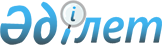 О внесении изменений в решение акима Костанайского района от 12 марта 2014 года № 1 "Об образовании избирательных участков в Костанайском районе"
					
			Утративший силу
			
			
		
					Решение акима Костанайского района Костанайской области от 30 мая 2019 года № 2. Зарегистрировано Департаментом юстиции Костанайской области 31 мая 2019 года № 8494. Утратило силу решением акима Костанайского района Костанайской области от 13 марта 2020 года № 1
      Сноска. Утратило силу решением акима Костанайского района Костанайской области от 13.03.2020 № 1 (вводится в действие по истечении десяти календарных дней после дня его первого официального опубликования).
      В соответствии с Конституционным законом Республики Казахстан от 28 сентября 1995 года "О выборах в Республике Казахстан" по согласованию с Костанайской районной территориальной избирательной комиссией аким Костанайского района РЕШИЛ:
      1. Внести в решение акима Костанайского района "Об образовании избирательных участков в Костанайском районе" от 12 марта 2014 года № 1 (опубликовано 28 марта 2014 года в газете "Арна", зарегистрировано в Реестре государственной регистрации нормативных правовых актов под № 4525) следующие изменения:
      в приложении к указанному решению избирательные участки № 532, 555, 556, 557, 558, 561, 562, 563, 566 изложить в новой редакции:
      "Избирательный участок № 532
      В границах: села Айсары, села Степное.";
      "Избирательный участок № 555
      В границах поселка Затобольск: улицы Космонавтов 1, 1/1, 2, 2Б, 3, 3В, 4, 5/1, 5/2, 6, 8, 10, Дружбы нечетная сторона 1, 3, 5, 7, 9, 11, 13, 15, 15/1, четная сторона 2, 4, 6, 8, 10, 12, 14, 14/2, 16, 18, 20, 22, Строительная нечетная сторона 1, 3, 5, 7, 9, 11, 13, 13/1, 15, 21, четная сторона 2, 2А, 4, 6, 8, 14, 14/2, 16, 18, Леонова нечетная сторона 1, 1А, 3, 5, 7, 9, 17, четная сторона 2, 2А, 2В, 2/1, 4, 4А, 4/1, 4/3, 4/4, 6, 6А, 8, 10, 12, 14, 16, 16А, 18, 20, 22, 24, 26, Обручева нечетная сторона 1, 3, 5, 7, 9, 11, 13, 15, четная сторона 12, 12А, 14, 14/1, 16, 18, 18/1, 20, 22, 24, 26, Механизаторов нечетная сторона 1/1, 1/2, 1/3, 1/4, 3, 3/1, 3/4, 17, 19, Целинная нечетная сторона 1, 3, 5, 7, 9, 11, 13, 15, 17, 19, 21, 23, 25, 27, четная сторона 2, 4, 6, 8, 10, 12, 14, 16, 18, 20, 22, 24, Терешковой нечетная сторона 1, 1А, 1/1, 3, 5, 7, 9, 11, 13, 13/2, 25, 29, 33, 33А, четная сторона 2, 4, 6, 8, 10, 12, 12А, 14, 16, 18, 18А, 18/1, 20/1, 20/2, 20/3, 20/4, 20/5, 26, 28, 40/1, 40/2, Савицкой нечетная сторона 1, 3, 5, 7, 9, 11, 13, 15, четная сторона 4, 6, 8, 12, 12Б, 12 В, 14, 16, 18.
      Избирательный участок № 556
      В границах поселка Затобольск: улицы Поповича нечетная сторона 109, 111, 113, 115, 117, 119, 121, 123, 125, 127, 129, 131, 131А, 133, 135, 137, 139, 141, 143, 145, 147, 149, 151, 153, 155, 157, 159, 161, 163, 165, 167, 169, четная сторона 80, 82, 84, 86, 88, 90, 92, 94, 96, 98, 100, 102, 104, 106, 108, 110, 112, 114, 116, 118, 120, 122, 124, Молодежная 1, 2, 3, 4, 5, 6, 7, 8, 9, 10, 11, 12, 13, 14, 15, 16, 17, 18, 19, 20, 21, 22, 23, 24, 25, 26, 27, 28, 29, 30, 31, 32, 33, 34, 35, 36, 37, 38, 39, 40, 41, 42, 43, 44, 45, 46, 47, 48, 49, 50, 51, 52, Новая 1, 2, 3, 4, 5, 6, 7, 8, 9, 10, 11, 12, 13, 14, 15, 16, 17, 18, 19, 20, 21, 22, 23, 24, 25, 26, 27, 28, 29, 30, 31, 32, 33, 34, 35, 36, 37, 38, 39, 40, 41, 42, 43, 44, 45, 46, 47, 48, 49, 50, 51, 52, 53, 54, 55, 56, 57, 58, 59, 60, 61, 62, Терешковой нечетная сторона 21, 23, 25, 27, 29, 31, 33, 35, 37, 39, 41, 43, 45, 47, 49, 51, 53, 55, 57, 57А, 57/1, 59, 61, 63, 65, 67, 69, 71, 73, 75, 77, 79, 81, 83, 85, 87, 89, 91, 93, 95, четная сторона 44, 46, 48, 48/1, 50, 52, 54, 56, 58, 60, 60/1, 60/4, 62, 64, 66, 68, 70, 72, 74, 76, 78, 78/1, 80, 82, 84, 86, 88, 90, 92, 94, 96, 98, 100, 102, Волынова, нечетная сторона 1, 3, 5, 7, 9, 11, 13, 15, 17, 19, 21, 23, 25, 27, 29, 31 четная сторона 2, 4, 6, 8, 10, 12, 14, 16, 18, 20, 22, 24, 26, Тәуелсіздік 59, 61, 63, 67, 69, 69Б, 77, 77/1, Геологическая нечетная сторона 1, 3, 5, 7, 9, 11, 13, 15, 17, 19, 21, четная сторона 2, 4, 6, 8, 10, 12, 14, 16, 18, 20.
      Избирательный участок № 557
      В границах поселка Затобольск: улицы Калабаева нечетная сторона 13, 13/1, 13/2, 15, 17, 19, 21, 21/1, Герцена нечетная сторона 1, 3, 5, 7, 9, 11, 13, 15, 17, 19, 21, 23, 25, 27, 29, 31, 33, 35, 37, 39, 41, 43, 45, 47, 49, четная сторона 12, 14, 16, 18, 20, 22, 24, 26, 28, 30, 32, 34, 36, 38, 40, 42, 44, 46, 48, 50, 52, 54, 56, 58, 60, 62, Горького нечетная сторона 1, 3, 5, 7, 9, 11, 13, 15, 17, 19, 21, 23, 25, 27, 29, 31, 33, 35, 37, 39, 41, 43, 45, 47, четная сторона 2, 4, 4А, 6, 8, 10, 12, 14, 16, 18, 20, 22, 24, 26, 28, 30, 32, 34, 36, 38, 40, 42, 44, 46, 48, 50, 52, 54, 56, 58, 60, 62, 64, 66, 68, 70, Л. Беды нечетная сторона 1, 1А, 1/1, 3, 5, 7, 9, 11, 13, 15, 17, 19, 21, 23, 25, 27, 29, 31, 33, 35, 37, 39, 41, 43, 45, 47, 49, 51, 53, 55, 57, 59, 61, 63, 65, 67, 69, 71, 73, четная сторона 2, 4, 6, 8, 18, 30, 32, 34, 36, 38, 40, 42, 44, 46, 48, 50, 52, 54, 56, 58, Восточная нечетная сторона 1, 3, 5, 7, 9, 11, 13, 15, 17, 19, 21, 23, 25, 27, 29, 31, 33, 35, 37, 39, 41, 43, 45, 47, 49, 51, 53, 55, 57, четная сторона 2, 4, 6, 8, 10, 12, 14, 16, 18, 20, 22, 24, 26, 28, 30, 32, 34, 36, 38, 40, 42, 44, Фрунзе 1, 2, 3, 4, 5, 6, 7, 8, 9, 10, 11, 12, 13, 14, 15, 16, 17, 18, 19, 20, 21, 22, 23, 24, 25, 26, 27, 28, 29, 30, 31, 32, 33, 34, 35, 36, 37, 38, 39, 40, 41, 42, 43, 44, 45, 46, 47, 48, 49, 50, 51, 52, Ауэзова нечетная сторона 1, 3, 5, 7, 9, 11, 13, 15, 17, 19, 21, 23, 25, 27, 29, 31, 33, 35, 37, 39, 41, 43, 45, 47, 49, микрорайон Восточный.
      Избирательный участок № 558
      В границах поселка Затобольск: улицы Ленина нечетная сторона 261, 263, 265, 267, 269, 271, 273, 275, 277, 279, 281, 283, 285, 287, 289, 291, 293, 295, 297, 299, 301, 303, 305, 307, 309, 311, 313, 315, 317, 319, 321, 323, 325, четная сторона 242, 244, 246, 248, 250, 252, 254, 256, 258, 260, 262, 264, 266, 268, 270, 272, 274, 276, 278, 280, 282, 284, 286, 288, 290, 292, 294, 296, 298, 300, 302, 304, 306, 308, 310, 312, 314, Казахская нечетная сторона 1, 3, 5, 7, 9, 11, 13, 15, 17, 19, 21, четная сторона 2, 4, 6, 8, 10, 12, 14, 16, 18, 20, 22, 24, 26, 28, 30, 32, 34, 36, 38, 40, 42, 44, 46, Павлова нечетная сторона 175, 177, 179, 181, 183, 185, 187, 189, 191, 193, 195, 197, 199, 201, 203, 205, 207, 209, 211, 213, 215, 217, 219, 221, 223, 225, 227, 229, 231, 233, 235, 237, 239, четная сторона 128, 130, 132, 134, 136, 138, 140, 142, 144, 146, 148, 150, 152, 154, 156, 158, 160, 162, 164, 168, 170, 172, 174, 176, 178, 180, 182, 184, 186, 188, 190, 192, 194, 196, 198, 200, 40 лет Октября нечетная сторона 101, 103, 105, 107, 109, 111, 113, 115, 117, 119, 121, 123, 125, 127, 129, 131, 133, 135, 137, 139, 141, 143, 145, 147, 149, 151, 153, четная сторона 76, 78, 80, 82, 84, 86, 88, 90, 92, 94, 96, 98, 100, 102, 104, 106, 108, 110, 112, 114, 116, 118, 120, 122, 124, Кирова нечетная сторона 1, 3, 5, 7, 9, 11, 13, 15, 17, 19, 21, 23, 25, четная сторона 2, 4, 6, 8, 10, 12, 14, 16, 18, 20, 22, 24, 26, 28, 30, Гагарина 1, 2, 3, 4, 5, 6, 7, 8, 9, 10, 11, 12, 13, 14, 15, 16, 17, 18, 19, 20, 21, 22, 23, 24, 25, 26, 27, 28, 29, Пушкина нечетная сторона 1, 3, 5, 7, 9, 11, 13, 15, 17, 19, 21, 23, 25, 27, 29, четная сторона 2, 4, 6, 8, 10, 12, 14, 16, 18, 20, 22, 24, 26, 28, 30, 32, 34, Набережная нечетная сторона 45, 47, 49, 51, 53, 55, 57, 59, 61, 63, 65, 67, 69, 71, 73, 75, 77, 79, 81, 83, 85, 87, 89, 91, 93, 95, 97, 99, 101, 103, 105, 107, 109, 111, 113, 115, 117, 119, 121, 123, 125, 127, 129, 131, 133, 135, 137, 139, 141, 143, 145, 147, 149, 151, 153, 155, 157, 159, 161, 163, 165, 167, 169, 171, 173, 175, 177, 179, 181, 183, 185, четная сторона 26, 28, 30, 32, 34, 36, 38, 40, 42, 44, 46, 48, 50, 52, 54, 70, 72, 74, 76, 78, 80, 82, 84, 86, 88, 90, 92, 94, 96, 98, Титова нечетная сторона 1, 1/1, 1/3, 1/5, 1/7, 1/9, 1/11, 3, 5, 7, 9, 11, 13, 15, 17, 19, 21, 23, 25, 27, 29, 31, 33, 35, 37, 39, 41, 43, 45, 47, 49, 51, 53, 55, четная сторона 2, 4, 6, 8, 10, 12, 14, 16, 18, 20, 22, 24, 26, 28, 30, 32, 34, 36, 38, 40, 42, 44, 46, 48, 50, 52, 54, переулок Титова, улицы Матросова четная сторона 2, 4, 6, 8, 10, 12, 14, Северная нечетная сторона 1, 3, 5, 7, 9, 11, 13, 15, 17, 19, 21, 23, 25, 27, четная 2, 4, 6, 8, 10, 12, 14, 16, 18, 20, 22, 24, 26, 28, 30, 32, 34, Морозова нечетная сторона 3, 5, 7, 9, 11, 13, 15, 17, 19, 21, 23, 25, 27, 29, четная сторона 2, 4, 6, 8, 10, 12, 14, 16, 18, 20, 22, 24, 26, 28, 30, 32, 34, 1 мая нечетная сторона 9, 11, 13, 15, 17, 19, 21, 23, 25, 27, 29, 31, 33, 35, 37, 39, 41, 43, 45, 47, четная сторона 10, 12, 14, 16, 18, 20, 22, 24, 26, 28, 30, 32, 34, 36, 38, Комсомольская нечетная сторона 47, 49, 51, 53, 55, 57, 59, 61, 63, 65, 67, 69, 71, 73, 75, 77, 79, 81, 83, четная сторона 14, 16, 18, 20, 22, 24, 26, 28, 30, 32, Шевченко 1, 2, 3, 4, 5, 6, 7, 8, 9, 10, 11, 12, Тәуелсіздік нечетная сторона 23, 25, 27, 29, 31, 33, 35, 37, 39, 41, 43, 45, 47, 49, 49/2, 49/3, 51Д, 53Б, Ворошилова нечетная сторона 19, 21, 23, 25, 27, 29, 31, 33, 35, 37, 39, 41, 43, 45, 47, 49, 51, 53, 55, 57, 59, 61, 63, 65, 67, 69, 71, 73, четная сторона 6, 8, 10, 12, 14, 16, 18, 20, 22, 24, 26, 28, 30, 32, 34, 36, 38, 40, 42, 44, 46, 48, 50, 52, 54, 56, 58, 60, 62, 64, 66, 68, переулки Комсомольский четная сторона 22, 24, 26, 28, 30, 32, Набережный нечетная сторона 1, 3, 5, 7, 9, 11, 13, 15, 17, 19, 21, 23, 25, четная сторона 2, 4, 6, 8, 10, 12, 14, 16, 18, Кирова.";
      "Избирательный участок № 561
      В границах поселка Затобольск: улицы Тәуелсіздік четная сторона 24, 26, 28, 30, 32, 34, 36, 38, 40, 42, 44, 46, 48, 50, 52, 54, 56, 56А, 58, 60, 62, 64, 66, 68, 70, Озерная нечетная сторона 105, 107, 109, 111, 113, 115, 117, 119, 121, 123, 125, 127, 129, 131, 133, четная сторона 54, 56, 58, 60, 62, 64, 66, Советская нечетная сторона 21, 23, 25, 27, 29, 31, 33, 35, 37, 39, 41, 43, 45, 47, 49, 51, 53, 55, 57, 59, 61, 63, 65, 67, 67А, четная сторона 14, 16, 18, 20, 22, 24, 26, 28, 30, 32, 34, 36, 38, 40, 42, 44, 46, 48, 50, Ленина нечетная сторона 193, 195, 197, 199, 201, 203, 205, 207, 209, 211, 213, 215, 217, 219, 221, 223, 225, 227, 229, 231, 233, 235, 237, 239, 241, 243, 245, 247, 249, 251, 253, 255, 511/1, четная сторона 184, 186, 188, 190, 192, 194, 196, 198, 200, 202, 204, 206, 208, 210, 212, 214, 216, 218, 220, 222, 224, 226, 228, 230, 232, 234, 236, 238, 240, Павлова нечетная сторона 135, 137, 139, 141, 143, 145, 147, 149, 151, 153, 155, 157, 159, 161, 163, 165, 167, 169, 171, 173, четная сторона 74, 74/1, 76, 78, 80, 82, 84, 86, 88, 90, 92, 94, 96, 98, 100, 102, 102А, 104, 106, 108, 110, 112, 114, 116, 118, 120, 122, 124, 126, 40 лет Октября нечетная сторона 57, 59, 61, 63, 65, 67, 69, 71, 73, 75, 77, 79, 81, 83, 85, 87, 89, 91, 93, 95, 97, 99, четная сторона 52, 54, 56, 58, 60, 62, 64, 66, 68, 70, Джамбула нечетная сторона 1, 1/1, 3, 5, 7, 9, 11, 13, 15, 17, 19, 21, 23, 25, 27, 29, 31, 33, 35, 37, 39, 47, 49, 51, 53, 55, 57, 63, четная сторона 4/1, 50, 52, 54, 56, 58, 60, 62, Дорожная нечетная сторона 47, 49, 51, 53, 55, 57, 59, 61, 63, 65, 67, четная сторона 34, 36, 38, 40, 42, 44, 46, 48, 50, 52, 54, 56, 58, 60, 62, 64, 66, 68, 70, Поповича нечетная сторона 53, 55, 57, 59, 61, 63, 65, 67, четная сторона 48, 50, 52, 54, 56, 58, 60, 62, 64, Школьная нечетная сторона 1, 3, 5, 7, 9, 11, 13, 13А, 15, 17, 19, 21, 23, 25, 27, 29, 31, 33, 35, 37, 39, 41, 43, 45, 47, 49, 51, 53, 53/1, 53/2, 53/3, 53/4, 55, 55/1, 57, 59, 63/1, 63/2, четная сторона 4, 6, 8, 10, 12, 14, 16, 18, 20, 22, 22/1, 24, 24/1, 26, 28, 30, 32, 34, 36, 36/1, 42, 50/2, 50/3, 64, переулки Школьный, Почтовый 12, 13, 15, 17, 20, 22, 22/1, площадь Победы нечетная сторона 1, 3, 5, 7, 9, 11, 13, 15, 17, 19, 21, 23, 25, четная сторона 2, 4, 6, 8.
      Избирательный участок № 562
      В границах поселка Затобольск: улицы Кирпичная нечетная сторона 1, 3, 5А, 49, 51, 53, 55, 57, 59, 61, 61А, четная сторона 50, Лесная нечетная сторона 1, 1А, 3, 5, 7, 9, 11, 13, 15, 17, 19, 21, 23, 25, 27, 29, 31, 33, 33/1, 35, 41, 43, 45, четная сторона 2, 4, 6, 8, 10, 12, 14, 16, 18, 20, 22, 24, 26, 28, 30, 32, Комсомольская нечетная сторона 1, 3, 5, 7, 9, 11, 13, 15, 17, 19, 21, 23, 25, 27, 29, 31, 33, 35, 37, 39, четная сторона 2, 4, 6, 8, 10, Афанасьева нечетная сторона 5, 7, 9, 11, 13, 15, 17, 19, 21, 23, 25, 27, 29, 31, 33, 35, 37, 39, 41, 43, 45, 47, 49, 51, 53, 55, 57, 59, 61, 63, 65, четная 4, 6, 8, 10, 12, 14, 16, 18, 20, 22, Тәуелсіздік 1, 2, 3, 4, 5, 6, 7, 8, 9, 10, 11, 12, 13, 14, 15, 16, 16Б, 16В, 17, 18, 19, 20, 21, 22, 8 Марта нечетная сторона 1, 3, 5, 7, 9, 11, 13, 15, четная сторона 2, 4, 6, 8, 10, 12, 14, 16, 18, 20, 22, 24, 26, 28, 30, 32, Крестьянская нечетная сторона 7, 9, 11, 13, 15, 17, 19, 21, 23, 25, 27, 29, 31, четная сторона 6, 8, 10, 12, 14, 16, 18, 20, 22, 24, 26, 28, Набережная нечетная сторона 1, 3, 5, 7, 9, 11, 13, 15, 17, 19, 21, 23, 25, 27, 29, 31, 33, 35, 37, 39, 41, 43, четная сторона 2, 4, 6, 8, 10, 12, 14, 16, 18, 20, 24, Маяковского нечетная сторона 1, 3, 5, 7, 9, 11, 13, 15, 17, 19, четная сторона 2, 4, 6, 8, 10, 12, 14, 16, 18, 20, 22, 24, 26, 28, 30, 1 мая 1, 2, 3, 4, 5, 6, 7, 8, переулки Первомайский, Комсомольский 1, 2, 3, 4, 5, 6, 7, 8, 9, 10, 11, 12, 13, 14.
      Избирательный участок № 563
      В границах поселка Затобольск: улицы Ленина нечетная сторона 1, 1А, 3, 5, 7, 9, 11, 13, 13А, 15, 15А, 17, 17А, 19, 19А, 21, 21А, 23, 23А, 25, 25А, 27, 27А, 29, 31, 33, 35, 37, 39, 41, 43, 45, 47, 49, 51, 53, 55, 57, 59, 61, 63, 65, 67, 69, 71, 73, 75, 77, 79, 81, 83, 85, 87, 89, 91, 93, четная сторона 2, 4, 6, 8, 10, 12, 14, 16, 18, 20, 22, 24, 26, 28, 30, 32, 34, 36, 38, 40, 42, 44, 46, 48, 50, 52, 54, 56, 58, 60, 62, 64, 66, 68, 70, 72, 74, 76, 78, 80, 82, 84, 86, 88, Павлова нечетная сторона 1, 3, 5, 7, 9, 11, 13, 15, 17, 19, 21, 23, 25, 27, 29, 31, 33, 35, 37, 39, 41, 43, 45, 47, Семина 3, 6, 13, 15, 21, Заречная 2, 3, 4, 5, 6, 7, 8, 9, 10, 11, 12, 13, 14, 15, 16, 17, 18, 19, 20, 21, 22, Урожайная 1, 2, 3, 4, 5, 6, 7, 8, 9, 10, 11, 12, 13, 14, 15, 16, 17, 18, 19, 20, 21, 22, 23, 24, 25, 26, 27, 28, Чайковского 1, 2, 3, 4, Мичурина 1, 2, 3, 4, 5, 6, 7, 8, 9, 10, 11, 12, 13, 14, 15, 16, 17, 18, 19, 20, 21, 22, Спортивная 1, 3, 5, 7, 7А, 13, 14, микрорайон Алтынсарина нечетная сторона 1, 3, 5, 7, 9, 11, 13, 15, 17, 19, 21, 23, 25, 27, 29, 31, 33, 35, 37, 39, 41, 43, 45, 47, 49, 51, 53, 55, 57, 59, 61, 63, 65, 67, 69, 71, 73, 75, 77, 79, четная сторона 2, 4, 6, 8, 10, 12, 14, 16, 18, 20, 22, 24, 26, 28, 30, 32, 34, 36, 38, 40, 42, 44, 46, 48, 50, 52, 54, 56, 58, 60, 62, 64, 66, 68, 70, 72, 74, 76, 78, 80, улица Механизаторов четная сторона.";
      "Избирательный участок № 566
      В границах поселка Затобольск: улицы 25 лет Целины нечетная сторона 1, 1/1, 3, 3/1, 5, 5/1, 7, 9, 11, 13, 15, 17, 19, 21, 23, 25, 27, 29, 35, 37, Олимпийская 1, 2, 3, 4, 5, 6, 7, 8, 9, 10, 11, 12, 13, 14, 14/1, 14/2, 14/3, 15, 16, 16/1, 16/2, 16/3, 16/4, 17, 18, 19, 20, 21, 22, 23, 24, 25, 25/1, 25/2, 27, 28, 29, 30, 31, 32, 33, 34, 35, 36, 37, 38, 39, 40, 41, Парковая нечетная сторона 1, 3, 5, 7, 9, 11, 13, 15, 17, 19, 21, 23, 25, 27, 29, 31, 33, 35, четная сторона 2, 4, 6, 8, 10, 12, 14, 16, 18, 20, 22, 24, 26, 28, 30, 32, 34, 36, 38, 40, 42, 44, 46, 48, Зеленая нечетная сторона 1, 3, 5, 7, 9, 11, 13, 27, 29, 31, 33, 35, 37, 39, 41, 43, 45, 47, 49, 51, 53, 55, 57, 59, 61, 63, 65, 67, 69, 71, четная сторона 2, 4, 6, 8, 10, 12, 14, 26, 28, 30, 32, 34, 36, 38, 40, 42, 44, 46, 50, 52, 54, 56, 58, 60, 62, 64, 66, 68, 70, Тимирязева 1, 2, 3, 4, 5, 6, 7, 8, 9, 10, 11, 12, 13, 14, 15, 16, 17, 18, 19, 20, 21, 22, 23, 24, 25, 26, 27, 28, 29, 30, 31, 32, 33, 34, 35, 36, 37, 38, 39, 40, 41, 42, 43, 44, 45, 46, 47, 48, 49, 50, 51, 52, 53, 54, 55, 56, 57, 58, 59, 60, 61, 62, 63, 64, Шипина 1, 2, 3, 4, 5, 6, 7, 8, 9, Тәуелсіздік 72, 74, 76, 78, 80, 82, 84, 86, 90, 92, 94, 96, 98, 100, 102, 104, 106, 108, 110, 112, 114, 116, 118, 120, 124/1, Терешковой 17, 19, 19/1, 42, 42/1, 73/1, 97, Калабаева 1, 2, 2А, 2Б, 2В, 2Г, 2/2, 2/8, 2/9, 2/10, 2/12, 2/13, 2/15, 2/16, 2/17, 4, 5, 5/1, 6, 7, 7А, 9, 11, 23, 25, 27, 27/1, 29, 31, 32, 33, 34, 35, 35/1, 35/2, 35/3, 36, 37, 37/1, 38, 39, 39/2, 40, 41, 41/1, 42, 43, 44, 45, 46, 47, 48, 49, 49/1, 49/2, 49/3, 49/4, 50, 51, 52, 53, 54, 55, 56, 57, 58, 59, 60, 61, 62, 63, 65.".
      2. Государственному учреждению "Аппарат акима Костанайского района" в установленном законодательством Республики Казахстан порядке обеспечить:
      1) государственную регистрацию настоящего решения в территориальном органе юстиции;
      2) в течение десяти календарных дней со дня государственной регистрации настоящего решения направление его копии в бумажном и электронном виде на казахском и русском языках в республиканское государственное предприятие на праве хозяйственного ведения "Институт законодательства и правовой информации Республики Казахстан" для официального опубликования и включения в Эталонный контрольный банк нормативных правовых актов Республики Казахстан;
      3) размещение настоящего решения на интернет-ресурсе акимата Костанайского района после его официального опубликования.
      3. Контроль за исполнением настоящего решения возложить на руководителя государственного учреждения "Аппарат акима Костанайского района".
      4. Настоящее решение вводится в действие по истечении десяти календарных дней после дня его первого официального опубликования.
					© 2012. РГП на ПХВ «Институт законодательства и правовой информации Республики Казахстан» Министерства юстиции Республики Казахстан
				